ارزیابی عوامل امنیتی – دفاعی موثر بر آمایش مناطق مرزی شهرستان پاوههادی اعظمی1*، دریا مازندرانی2 ، سیده الهام قباسفیدی بایگی3، هدیه حسننیا41- دانشیار جغرافیا سیاسی، دانشگاه فردوسی مشهد نویسنده ی مسئول 2- دانشجوی کارشناسی ارشد جغرافیا سیاسی، دانشگاه فردوسی مشهد 3- دانشجوی کارشناسی ارشد جغرافیا سیاسی، دانشگاه فردوسی مشهد 4- دانشجوی کارشناسی جغرافیا و برنامه ریزی شهری، دانشگاه فردوسی مشهد* aazami@um.ac.ir چکيدهطرح مساله: توسعه مناطق مرزی مبتنی بر اصول آمایش سرزمین همواره باعث امنیت کشور و عدم بروز مشکل با کشور همسایه میشود و یا تا حد زیادی چالشهای مابین دو کشور راکاهش میدهد. این پژوهش به تبیین مؤلفههای مؤثر بر آمایش سرزمین با تأکید بر منطقه مرزی پاوه میپردازد که در این منطقه خاص کدام یک از شاخص‌های دفاعی-امنیتی بر آمایش این منطقه تأثیرگذارتر هستند.روشپژوهش: روش تحقیق حاضر توصیفی- تحلیلی است و دادهها در دو بخش کتابخانهای و میدانی (پرسشنامهای) جمع آوری گردیده است. یافتهها: نتایج آزمون F برای اولویت بندی مولفههای دفاعی- امنیتی در منطقه مورد مطالعه نشان میدهد که مهمترین اولویت برای برنامهریزیهای آمایش مناطق مرزی از بعد امنیتی - دفاعی در شهرستان پاوه عبارت باست از: ثبات و بیثباتی امنیتی کشور هم مرز با امتیاز 9.2 در رتبه اول، قرارگیری در یک منطقه ناامن با امتیاز 8.91 در رده دوم، تهدیدات استقلال طلبانه با امتیاز 8.86 در جایگاه سوم، عبور و مرور غیر مجاز ساکنین مرزی با امتیاز 8.47 در رتبه چهارم قرار گرفتهاند.نتیجه گیری:. و در آخر، مهمترین مسالهای که در مناطق مرزی باید از لحاظ دفاعی- امنیتی مورد نظر قرار بگیرد، بحث سطح امنیت در کشور همسایه است و هر اندازه این ثبات امنیتی بیشتر و بهتر باشد، میتوان برنامهریزیهای بلندمدتتری در مناطق مرزی داشت.واژگان كليدي: مرز، مناطق مرزی، آمایش سرزمین، عوامل امنیتیی- دفاعی، شهرستان پاوه1- مقدمهمنطقه مرزی عبارتست از فضای جغرافیایی بلافاصل خطوط مرزی با وسعتهای متفاوت که تحت تاثیر مستقیم مرزها قرار میگیرند (جانپرور، 1396 : 73). مناطق مرزي به عنوان مناطق شاخص جغرافیایی در مباحث ملی و بین المللی از جایگاه ویژهاي برخوردارند، زیرا این مناطق همواره دستخوش رخدادهاي سیاسی و نظامی بودهاند. مناطق مرزي در ایران به دلیل برخورداري از حساسیتهاي ژئوپلیتیکی نیز همواره در معرض این رخدادها قرار گرفتهاند و اهمیت این مناطق، بر ضرورت آمایش صحه میگذارد (صابر و همکاران، 1397: 45). در واقع کشورهاي مختلف بنا به حساسيت و دغدغههايي که در زمينه بعد دفاعي و نظامي و امنيتي سرزمين خود دارند به بحثهاي آمايش مناطق مرزي توجه ويژهاي ميکنند (عزتي و همکاران،1390: 181).  یکی از مهمترین ابعاد و ملاحضات آمایش سرزمین بعد دفاعی – امنیتی آن است. زیرا ضرورتهای دفاع نظامی و غیر نظامی مسائلی هستند که در جهان کنونی کلیهی ابعاد زندگی را دربر میگیرند و تها به ایجاد فعالیت و اسکان در مناطق استراتژیک محدود نمیشوند (زرقانی و اعظمی، 1389: 72). از اینرو ملاحظات دفاعی امنیتی جزو اصول مهم و اساسی در برنامهریزیهای آمایش سرزمین میباشند.تدوین ملاحظات دفاعی و امنیتی در چارچوب برنامههای آمایش، مستلزم شناخت انواع تهدیدها و راهکارهای مقابله با آن، درک درستی از مناطق آسیبپذیر و مستعد بحران کشور در برابر انواع تهدیدها به منظور حفظ وحدت ملی، یکپارچگی سرزمین و حراست از امنیت کشور و ایجاد بستر امن و مناسب برای توسعه ي پایدار، است (سعیدی و کلاری، 1394: 86). به همین دلیل به علت تعدد تهدیدها (فرامنطقهای و منطقهای)، تراکم همسایگان، تنوع قومی و زبانی در کشور و ارتباط قومیتی برخی از آنها با کشورهای همجوار، گستردگی فضایی، تفاوتهای شدید محیطی در فضای ملی کشور، لزوم تدوین ملاحظات دفاعی- امنیتی در طرح های آمایش سرزمین، از بنیادی ترین عملکرد نهادهای اجرایی کشور است (پورموسوی، 1386: 21). آمايش سرزمين داراي دو بعد توسعهاي و دفاعي ميباشد. نظر به اهميت و جايگاه ويژه بخش دفاع، ضروري است ابتدا بعد دفاعي آمايش سرزمين موردنظر قرار گيرد. در کشورهاي اروپايي مفهوم آمايش سرزمين ابتدا مفهومي دفاعي دارد و سپس مفهوم توسعهاي پيدا مينمايد. بدين معني که قبل از ساخت نيروگاه، بزرگراه، سد و زيرساخت هاي کليدي، موضوع در کميتههاي نظامي و دفاعي مطرح ميگردد و پس از اخذ موافقت مسئولين نظامي و اعمال ملاحظات دفاعی و امنیتی نسبت به ساخت آنها اقدام میگردد (فتحی و همکاران، 1396: 91). به عبارت دیگر، آمایش سرزمین، علم و دانش سازماندهی منطقی و عقلانی جنبههاي اقتصادي، اجتماعی، فرهنگی را شامل می شود. در بحث آمایش سرزمین مقوله فضا و تحلیل قانونمنديهاي حاکم بر شکلگیري آن، کلیدي ترین نقش را در برنامهریزي دارد (کریمی و همکاران،1397: 74). بنابراین آمایش سرزمین طبق ضوابطی با نگرش بازده پایدار و درخور، برحسب توان و استعداد کیفی و کمی سرزمین براي استفادههاي مختلف انسان، از فقر انسانی که روي زمین کار میکند میکاهد (مخدوم،1390: 1).به طور کلی، کشورها ممکن است به طور دائم دارای زمینههای بروز تنش مابین خود و همسایگان و سایر کشورهای غیر همسایه باشند. لذا لازم است در ارائه طرحهای آمایشی از منظر مسائل نظامی و امنیتی نیاز مورد توجه قرار گیرد. یعنی در چیدمان آمایش سرزمین لازم است مخاطرات حاصل از دسیسههای دشمنان بالفعل و بالقوه به وضوح و روشنی لحاظ شود (نامی،1393: 174). و با توجه به تنوع و پیچیدگی مناطق مرزي، عدم تعادل منطقهاي میان مناطق مرزي و مناطق مرکزي و حساسیت مناطق مرزي در ایران، وجود طولانی ترین مرزها و تنوع جغرافیایی و قرار گرفتن نیمی از استانهاي ایران در مناطق مرزي، وجود یک نظام برنامهریزي اصولی در این مناطق مهم است (صابر و همکاران، 1397: 46). در این میان شهرستان پاوه در استان کرمانشاه به دلیل هم مرز بودن با اقلیم کردستان عراق و دارا بودن تنوعهای قومی- فرهنگی، جغرافیایی، اقلیمی و اجتماعی از یک سو و شرایط هشت سال جنگ تحمیلی، بحرانهای عراق موجب ناامنی مرزهای استان کرمانشاه به ویژه شهرستان پاوه، از سوی دیگر، نیازمند توجه جدی در این زمینه بوده و مساله این تحقیق را شکل میدهند.2-  مبانی نظریمرز یعنی آن قلمروهایی که بلافاصله نزدیک به خط جدا کننده بین دو یا چند کشور است. این چشم انداز یک مرز است که به صورت منطقهای در یک خط ثابت مشخص میشود. خط مرزی نقطه شروع تجزیه و تحلیل با اشاره ویژه به قلمرو نزدیک به آن است (بونچوک،2014: 4). در مجموع میتوان گفت، مرزها به صورت ديوارهايي زندگي، هويت، خانه، كشور، حكومت، منافع (ملي) و ... را از ديگران جدا مي كنند و به شما و آن ها اعتبار و هويت ميدهند. با نگاهی به اطراف خود و مرزهايي كه در اطراف وجود دارد میتوان این موضوع را بهتر درک کرد (حافظ نیا و جان پرور، 1392: 35). در تحلیل هانسنس (1992: 14)، مفهوم منطقه مرزی؛ قلمرو طبیعی است که در آن زندگی اقتصادی و اجتماعی به طور مستقیم و قابل توجهی تحت تأثیر نزدیکی به یک مرز بین المللی قرار میگیرد. منطقه مرزی میخواهد شکل جدیدی از همکاریهای مرزی را مبتنی بر روند یکپارچگی زیر منطقهای و تقویت غیر متمرکز ایجاد کند. این امر فرصتی برای تأمین زیرساختها و تحریک توسعه در مناطق مرزی مشترک ایجاد میکند. مناطق مرزی از اهمیت ویژهای برخوردار هستند زیرا مناطقی هستند که روابط بین المللی با محلی دیدار میکند. آن ها که از وضعیت اصلی خود دور شدهاند، از نظر توسعه مورد غفلت واقع شدهاند. مردمی با ملیتهای مختلف همگرا در اطراف آنها هستند. مرزنشینان معمولاً در تدوین سیاستهایی که بر زندگی روزمره آن ها حاکم باشد، مشارکت داده نمیشوند (بونچوک ،2014: 6). علیرضا عندلیب در کتاب نظريه پايه و اصول آمايش مناطق مرزي جمهوري اسلامي ايران ویژگیهای مناطق مرزی را به صورت جدول (1) بیان می کند:  جدول1: ویژگیهای مناطق مرزیمأخذ: عندلیب، 1380: 137مهمترین پایههای نظری آمایش مناطق مرزی تاکنون مورد استفاده قرار گرفته، مبتنی بر نظریههای مکان مرکزی «والتر کریستالر»، نظریه قطب رشد «پیه رو»، نظریه مرکز- پیرامون « جان فریدمن» و نظریه بازگشت مرکز بوده است. گرچه این نظریهها به صورت مستقیم به به موضوع مناطق مرزی نپرداختند، اما دیدگاههای نظری در مورد پدیده عدم تعادل منطقهای را مطرح میساختندکه بر نظریهها و دیدگاههای نظری مناطق مرزی اثر گذار بوده است (آفتاب و هوشمند، 1397: 164).   بنابراین، آمایش مناطق مرزي یک نوع فن برنامهریزي است، اما خود بر پایههاي نظري و متدولوژي علمی خاصی متکی است که ضمن تحلیل و تفسیر شرایط و ویژگیهاي مناطق مرزي، موانع توسعه و یا امنیت را توأمان در نظر گرفته و براي آنها راهحلهاي یکپارچهاي ارائه میدهد تا اهداف توسعه و امنیت در مناطق مرزي را بر یکدیگر منطبق سازد. بنابراین میتوان آمایش را نوعی برنامه ریزي راهبردي - فضایی و آمایش مناطق مرزي را نوعی برنامهریزي راهبردي در فضاهاي مرزي کشورها، دانست (نامی، 1393: 7).در فرهنگ هاي لغت، آمايش به معني آراسته كردن آورده شده كه در تمامي رویكردها و برداشتها ميتواند در آمايش مصداق داشته باشد. بنابراين، معني آمايش، در زبان انگلیسی معادل Amonegemant Management میباشد. اما معني لغوي آن در زبان فرانسه «مديريت سرزمين» است (عندليب، مطوف، 1388: 57). آمایش سرزمین به معنای بهرهبرداری بهینه از امکانات در راستای بهبود وضعیت مادی و در قلمرو جغرافیای خاص است (پارساپور، 1389: 1). به عبارت دیگر، آمايش سرزمين تنظيم رابطه بين انسان و فضا و فعاليتهاي انسان در فضا به منظور بهرهبرداري منطقي از تمام امكانات براي بهبود وضعيت مادي و معنوي اجتماع براساس ارزشهاي اعتقادي با توجه به سوابق فرهنگي و ابزار علم و تجربه در طول زمان است (حشمتیجدید و همکاران،1393: 110).موضوع آمایش سرزمین در ایران نیز، در اواخر سال 1345 در موسسه مطالعات و تحقیقات اجتماعی دانشگاه تهران در گزارشی با عنوان مساله افزایش جمعیت تهران و نکاتی پیرامون سیاست عمرانی کشور مطرح شد (توفیق، 1384: 2). به عقیده برخی از صاحب نظران مانند فیلیپ لامور، موضوع اساسی که آمایش سرزمین را معرفی میکند، مدیریت کشور است (حنیفر، 1389: 6). و برخی نیز آمایش سرزمین را نوعی برنامهریزي بلند مدت براي توزیع بهتر جمعیت، امکانات و فعالیتهاي مختلف به منظور افزایش رفاه، آسایش و هماهنگی جامعه میدانند (هنري،2002: 292). برخی از صاحب نظران آمایش سرزمین را بهترین، ارزانترین و موثرترین راهحل مدیریت و برنامهریزي، مولفههاي اقتصادي و رفاه اجتماعی میدانند (کریمی و همکاران،1397: 75). یکی از مهم ترین ابعاد آمایش سرزمین، بعد دفاعی امنیتی آن است؛ زیرا ضرورتهای دفاع نظامی و غیر نظامی مسائلی هستند که در جهان کنونی کلیه ابعاد زندگی را در بر میگیرند و فقط به ایجاد فعالیت و اسکان در مناطق راهبردی محدود نمیشود (زرقانی و اعظمی، 1389: 72). در شکل (1) نیز به اصول مهم در برنامههای آمایش سرزمین اشاره شدهاست.شکل 1: اصول مطرح در آمایش سرزمینمنبع(ابراهیم زاده و موسوی، 1394)آمايش دفاعي نیز به عنوان ساماندهي محيط جغرافيايي (فضايي) و توزيع معقول و مناسب اماكن حياتي و مراكز حساس و زيرساختها با توجه به تهديدها و استفاده بهينه از قابليتهاي محيطي به منظور ايجاد ثبات، بازدارندگي و مقابله با تهديدها كه حداكثر توان و قابليتهاي دفاعي را براي كشور فراهم كند (سهامي، 26:1388). و در آخر جدول شماره 2، مولفههای دفاعی- امنیتی موثر بر آمایش مناطق مرزی را مورد بررسی قرار داده است.جدول 2: مولفههای دفاعی امنیتی موثر بر آمایش مناطق مرزیمنبع: یافتههای تحقیق، 13993-پیشینه تحقیقدر زمینه ارزیابی عوامل امنیتی – دفاعی موثر بر آمایش مناطق مرزی تاکنون تحقیقاتی صورت گرفته است. برای آشنایی بیشتر در ذیل به برخی از این تحقیقات اشاره میشود.محسن قادرمزی و همکاران، مقالهای با عنوان (ارزیابی مؤلفههای مؤثر در پایداری امنیت مناطق مرزی) را تدوین نمودهاند که در سال 1398 در پژوهش نامه نظم و امنیت انتظامی، سال دوازدهم، شماره سوم (پیاپی47) به چاپ رسیده است. نتایج به دست آمده نشان میدهد که بین متغیرهای پژوهش در محدوده مورد مطالعه رابطه معنادار و مستقیمی وجود دارد و این مؤلفهها و شاخ ها در تعادل منطقهای و پایداری مناطق مرزی تأثیر بسزایی دارند. همچنین مشخص گردید متغیرهای نقش دولت، تحول کارکرد مرز و دسترسی ها در افزایش پایداری امنیت مناطق مرزی تأثیر دارند و این متغیرها میتوانند 82.6 درصد از تغییرات متغیر پایداری امنیت مناطق مرزی را تبیین کند.زهرا صابر و همکاران در مقالهای با عنوان (تحلیل مؤلفههای تأثیر گذار آمایش منطقه مرزی بر مناسبات ایران و عراق در سال 1397، به تشریح مولفهها و پایههاي نظري آمایش منطقه مرزي و شناسایی مولفههاي طبیعی و انسانی منطقه مرزي تاثیرگذار بر مناسبات ایران وعراق پرداختهاند. نتایج تحقیق حاکی از آن است که بین مولفههاي تاثیرگذارآمایش منطقه مرزي و مناسبات ایران و عراق رابطه وجود دارد و مولفههاي طبیعی و انسانی در حد قابل توجهی درصدهاي مثبت و معنا داري (متوسط به بالا) بر مناسبات ایران و عراق تاثیرگذار است.آرام کریمی و همکاران، پژوهشی با عنوان (تعیین عوامل و معیارهای مؤثر در آمایش مناطق مرزی مطالعه موردی: شهرستان جوانرود) را در سال 1397 تدوین نمودهاند. نتایج این پژوهش حاکی از آن است که در آمایش جوانرود، 18 معیار در چهار بعد امنیتی، دفاعی و سیاسی؛ اقتصادي؛ امکانات، تجهیزات و خدمات؛ و عوامل اجتماعی و فرهنگی موثر اند و عوامل امنیتی، دفاعی و سیاسی و معیار سطح درآمد  نسبت به سایر عوامل و معیارها، از اولویت بیشتري برخوردار است.  محسن فتحی و همکاران در مقالهای با عنوان (تبیین شاخصها و اولویتهای آمایش دفاعی و امنیتی مناطق مرزی ایران در افق 1404 نمونه موردی: مرزهای جنوبی کشور) که در سال 1396 در فصلنامه علوم و فنون مرزی، سال هشتم، شماره 1 چاپ شد، به تبیین شاخصها و راهبردهای دفاعی_امنیتی و اولویتگذاری این راهبردها پرداخته اند. نتایج این پژوهش نشان میدهد که راهبردهای مناسب برای آمایش دفاعی-امنیتی مناطق مرزی جنوبی کشور از نوع راهبردهای تنوعی رقابتی هستند و ضرورت توجه به شاخص های مختلف اقتصادی، اجتماعی و فرهنگی و سیاسی- امنیتی توأم با یکدیگر برای توسعه و امنیت منطقه را لازم می داند.علی سعیدی و بشیر کلاری مقالهای با عنوان (ملاحظات دفاعی امنیتی در آمایش مناطق مرزی مطالعه موردی: جزایر هرمز، هنگام و لارک) که در سال 1394 در فصلنامه جغرافیای نظمی و امنیتی، سال اول، شماره اول چاپ شد را تدوین نموده اند. این مقاله به لحاظ جغرافیایی و با توجه به ملاحظات امنیتی و دفاعی، آمایش مناسب این جزایر را نسبت به تهدیدهای متصوره بررسی مینماید. در اين تحقيق پس از بیان تعاریف و تبیین مفهوم آمايش سرزمين، با اشاره به برخی از تعاریف، اهداف و سیاستهای دفاعی و امنیتی در فرآیند آمایش سرزمین در برنامههای کشور، مورد بررسی قرار گرفته است و به صورت اجمال سه جزیرهي مورد نظر، مورد واکاوی واقع شده و با توجه به ملاحظات دفاعی و امنیتی حوزهي خلیج فارس و تنگهي هرمز، آمایش مطلوب در جزایر هرمز، هنگام و لارک برای مخاطب تبیین میشود.مهدی حشمتی جدید و همکاران در مقالهای با عنوان (ملاحظات دفاعی ـ امنیتی آمایش سرزمین در کشور، مطالعه موردی جنوب شرق کشور) که درسال1393 در فصلنامه مدیریت و پژوهشهای دفاعی دانشکده و پژوهشکده دفاعی، سال سیزدهم، شماره 75 چاپ شد بیان داشتهاند چگونه ميتوان از طريق ملاحظات دفاعي- امنيتيِ آمايشِ سرزمين در استان سيستان و بلوچستان توان دفاعي را در برابر تهديدها افزايش داد و باعث کاهش آسیبپذیریها شد و اين رويكرد توسعه و امنيت پايدار را به دنبال خواهد داشت. ملاحظات دفاعي- امنيتي آمايش سرزمين در جنوب شرق كشور در ابعاد توسعه پايدار با داشتن مؤلفه هايي از جمله: تقويت ملاحظات پدافند غير عامل با توجه به حساسيت منطقه، ارتقا وضعيت كالبدي و مقاوم سازي در منطقه، پايدارسازي جمعيت، تقويت همگرايي قومي و مذهبي، تقويت بنيه دفاعي و هوشمندسازي مديريت اطلاعات و راهبردها، كه در تلفيق اين موارد با هم در اين تحقيق به صورت مفصل در جهت برنامهريزي منطقهاي پايدارتر و امنتر اين منطقه مورد بررسي قرار گرفته است.حسین مختاری حشی و همکاران در مقالهای با عنوان (تدوین راهبردهای آمایش مناطق مرزی: مطالعه موردی مرزهای شرقی کشور) که در سال 1393 در فصلنامه تحقیقات جغرافیایی، سال 29، شماره سوم، شماره پیاپی 114 چاپ شد، با استفاده از چارچوب جامع برنامهریزي راهبردي به ارائه راهبردهاي مناسب براي آمایش مناطق مرزي شرق کشور پرداختهاند. نتایج نشان میدهد که با توجه به شرایط فعلی، راهبردهاي مناسب حرکت در مسیر آمایش مناطق مرزي شرق کشور از نوع تدافعی است و هم اکنون بر اساس اولویت بندي انجام شده راهبردهاي تدوین برنامه جامع، توسعه همه جانبه استانهاي شرقی کشور (به خصوص مناطق مرزي)، توسعه و تقویت انواع زیرساختهاي کالبدي، شامل: حمل و نقل، راه آهن، جاده و... به منظور افزایش پیوندهاي کانون هاي پرچمعیت مناطق شرقی با یکدیگر و کانونهاي داخل کشور از اولویت بالاتري برخوردارند.علیرضا عندلیب و شریف مطوف مقالهای را با عنوان (توسعه و امنیت در آمایش مناطق مرزی ایران) در سال 1388، فصلنامه توسعه و امنیت در آمایش مناطق مرزی ایران سال ششم، شماره 12 تدوین نمودهاند. نتيجه گيري مطالعات اين مقاله نشان ميدهد؛ توسعه و امنيت در مناطق مرزي لازم و ملزوم يكديگر است. همچنين، شدت عدم تعادل منطقهاي ميان مناطق مرزي و مناطق داخلي در ايران بر توسعه ملي تأثيرگذار است. به عبارت ديگر، اگرچه توسعه نيافتگي در مناطق مرزي كه منجر به ناامني مي شود، اثرات خود را بر توسعه نيافتگي و ناامني در كل كشور ميگذارد. اما موانع ذهني و عيني زيادي تاكنون باعث شده است اين گونه تأثيرات منفي ادامه داشته باشد.4- روش تحقیقاین پژوهش باهدف کاربردی و روش توصیفی- تحلیل انجام‌گرفته است. با توجه به موضوع تحقیق که ارزیابی مولفههای دفاعی- امنیتی در آمایش مناطق مرزی شهرستان پاوه است است ابتدا با بررسی مقالات و منابع مختلف در ارتباط با موضوع تحقیق شناخته شد پس از مطالعه منابع مختلف، 10 مولفه به منظور اولویت بندی عوامل دفاع امنیتی موثر در امایش مناطق مرزی منطقه مورد مطالعه انتخاب شدند. به منظور اولویت بندی متغیرهای تحقیق از آزمون رتبهبندی F استفاده شده است. جامعه آماری تحقیق 58 نفر بودهاند که از این تعداد 31 نفر مرد و 27 نفر زن بودهاند.5- منطقه مورد مطالعهشهرستان پاوه با مساحت 803 کیلومتر مربع در شمال غربی استان کرمانشاه واقع شده است، این شهرستان دارای 60431 نفر جمعیت میباشد که 36103 نفر آن جزو جمعیت شهری و تعداد 24328 نفر جمعیت ساکن در روستاها میباشند (مرکز آمار ایران،1395). مردم شهرستان پاوه از نظر دین تابع اسلام و پیرو مذهب اهل سنت هستند که از نظر فقهی امام محمد شافعی (رح) می باشند. زبان کردی و گویش هورامی، زبان مردم پاوه و اکثریت بخشهای تابعه است و از جمله زبان های اصیل ایرانی و یکی از قدیمی ترین لهجههای کردی که بازمانده از زبان پهلوی و اوستایی است. از نظر حدود و موقعیت سیاسی، شهرستان پاوه در غرب استان کرمانشاه در یک موقعیت مرزی بین کشور ایران و عراق قرار گرفته است. این شهرستان از طرف شمال به شهرستان های مریوان و سرو آباد (استان کردستان) و از طرف جنوب به جوانرود و ثلاث باباجانی، از طرف شرق به روانسر و کامیاران (استان کردستان) و از طرف غرب به کشور عراق (شهرستان حلبچه) محدود می گردد. شهرستان پاوه با مرکزیت شهر پاوه در فاصله 112 کیلومتری از شهر کرمانشاه واقع شده است (طرح توسعه و عمران (جامع)، شهر پاوه، 1389: 87) (نقشه1).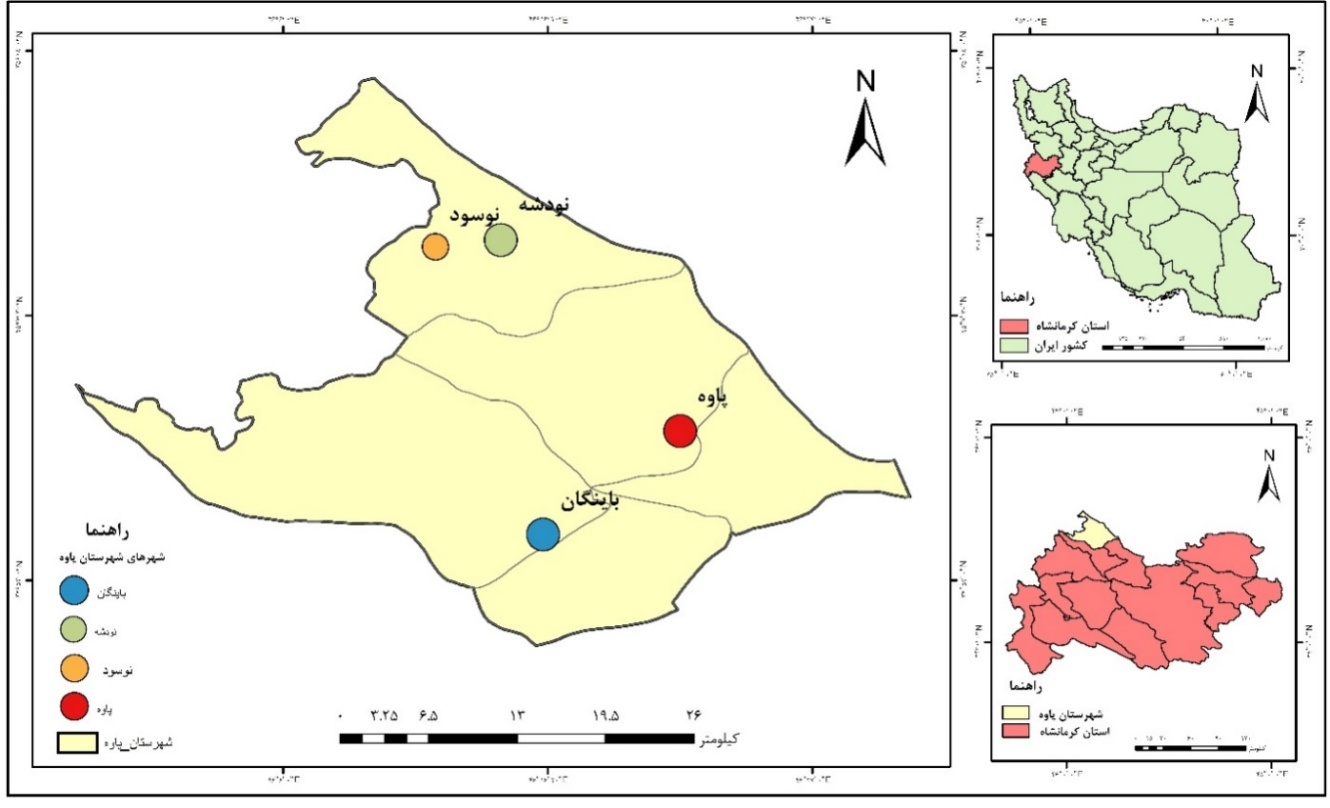 نقشه1: موقعیت شهر پاوه در شهرستان مرزی پاوهمنبع: نگارندگان، 13996- یافتههای تحقیقدر این بخش به منظور اولویت بندی مولفههای دفاعی- امنیتی موثر در آمایش مناطق مرزی شهرستان پاوه از آزمون F استفاده شده است.نتایج آزمون F (جدول3) برای اولویت بندی مولفههای دفاعی- امنیتی در منطقه مورد مطالعه نشان میدهد که مهمترین اولویت برای برنامهریزیهای آمایش مناطق مرزی از بعد امنیتی - دفاعی در شهرستان پاوه عبارت بوده از ثبات و بیثباتی امنیتی کشور هم مرز با امتیاز 9.2 در رتبه اول، قرارگیری در یک منطقه ناامن با امتیاز 8.91 در رده دوم، تهدیدات استقلال طلبانه با امتیاز 8.86 در جایگاه سوم، عبور و مرور غیر مجاز ساکنین مرزی با امتیاز 8.47 در رتبه چهارم، تهدیدات ناشی از حملات تروریستی و خرابکارانه با امتیاز 7.5 در رده پنجم، تهدیدات بیوتروریسم با امتیاز 6.82 در رده ششم، قرارداد نظامی کشور هم مرز (عراق) با قدرتهای منطقهای و جهانی با رتبه 5.45 در رده هفتم، اصول پدافند غیرعامل با امتیاز 5.11 در رده هشتم، ساختار ژئوپلیتیک منطقهای با امتیاز 3.17 در رده نهم، ساختار ژئوپلیتیک جهانی با امتیاز 2.5 در رده دهم  آخر قرار گرفته است.جدول3: نتایج آزمون F برای اولویت بندی مولفههای دفاعی- امنیتیمنبع: یافتههای تحقیق، 13997- نتیجه گیری    این تحقیق با هدف اولویتبندی مولفههای دفاعی- امنیتی موثر در آمایش مناطق مرزی شهرستان پاوه انجام شده است. که در این بخش مهمترین نتایج تحقیق را نتایج به دست آمده از تحقیق نشان داد که مولفه ثبات و بیثباتی امنیتی کشور هم مرز با امتیاز 9.2 در رتبه اول از اهمیت در برنامهریزیهای امایشی قرارر گرفته است. به عبارت دیگر مهمترین مسالهای که در مناطق مرزی باید از لحاظ دفاعی – امنیتی مورد نظر قرار بگیرد، بحث سطح امنیت در کشور همسایه است و هر اندازه این ثبات امنیتی بیشتر و بهتر باشد، میتوان برنامهریزیهای بلندمدتتری در مناطق مرزی داشت.      مولفه دوم تاثیر گذار در برنامهریزیهای آمایشی برای مناطق مرزی در شهرستان پاوه بحث قرارگیری در یک منطقه ناامن با امتیاز 8.91 بوده است، مرزهای مناطق غربی کشور به دلیل همسایه بودن با کشورهای جنگ زده مثل عراق و سوریه هموراه محر ناامنی بوده و این ناامن بودن منجر به بروز مشکلات تعدد در این منطقه به دلیل عدم امنیت بوده است، از اینرو در برنامهریزیهای آمایش باید این مسئله لحاظ گردد که منطقه مرزی پاوه چقدر در یک منطقه ناامن واقع شده.     مساله مهم دیگر که باید برای برنامهریزی آمایش برای شهرستان پاوه میشود در نظر گرفت و باتوجه به امتیاز بالای آن باید لحاظ شود بحث تهدیدات استقلال طلبانه با امتیاز 8.86 که در جایگاه سوم قرار گرفته، مناطق کرد نشین ایران به دلیل تبعیضات سیاسی، اقتصادی، اجتماعی و فرهنگی همواره از لحاظ سطح توسعه جزو مناطق کمتر توسعهیافته ایران محسوب میشوند و این سلسله تبعیضات منجر به افزایش سطح مسائل استقلال طلبانه در مناطق کرد نشین به ویژه در شهرستان پاوه نیز شده است، از این رو هر گونه برنامهریزی در این مناطق باید به گونهای باشد که این مسائل را نیز پوشش دهد.      مساله مهم دیگر در زمینه مسائل دفاعی- امنیتی که باید در برنامهریزیهای آمایشی در منطقه مورد مطالعه لحاظ شود، معضل عبور و مرور غیر مجاز ساکنین مرزی در لب مرز است یکی از مشکلات اصلی در مناطق مرزی ناشی از عدم کنترل دقیق رفت و آمدها میباشد، که منجر به ناامنی در این مناطق و مابقی مناطق کشور خواهد شد. از اینرو در برنامههای آمایشی برای مناطق مرزی لحاظ کردن مسائل امنیتی ناشی از عدم کنترل دقیق عبور و مرور الزامی است.     مساله دیگر در زمینه مسائل دفاعی- امنیتی که اید در برنامههای آمایشی منطقه مرزی پاوه مورد نظر واقع شود بحث تهدیدات ناشی از حملات تروریستی و خرابکارانه است. باتوجه به مرزی بودن و نیز کمتر توسعه یافته بودن این منطقه به دلیل تبعیضات مختلف، امکان تهدیدات تروریستی و خرابکارانه در این منطقه وجود دارد هر چند تا کنون این مسئله رخ نداده اما این به معنای ان نیست که نباید این مساله را از نظر دور نگاه داشت.منابعآفتاب، احمد و هوشمند، اکبر (1397): تدویت راهبردهای دفاعی- امنیتی در مناطق مرزی استان آذربایجان غربی با رویکرد آمایش سرزمین، فصلنامه راهبرد دفاعی، سال شانزدهم، شماره 63، پاییز. صص187-153.پارساپور، روزبه (1391): نیازمندی های جزایر خلیج فارس، سایت مرکز مطالعات خلیج فارس، کانون پژوهش های دریای پارس 14 آبان.پورموسوی، سید موسی (1386): ملاحظات دفاعی، امنیتی در آمایش سرزمینی ایران، فصلنامه راهبرد دفاعی، سال پنجم، شماره پانزدهم.جانپرور، محسن (1396): نگرشی نو به مطالعات مرزی (مفاهیم، اصول، نظریهها)؛ چاپ اول، انتشارات انجمن ژئوپلیتیک ایران، تهران.حافظ نیا، محمدرضا و جانپرور، محسن (1392): مرزها و جهانی شدن با نگاهی کوتاه به مرزهای ایران. تهران: پژوهشکده مطالعات راهبردی.حشمتیجدید، مهدی و بشارتی، محمدرضا و زارعی، غلامرضا (1393): ملاحظات دفاعي- امنيتي آمايش سرزمين در كشور (مطالعه موردي جنوب شرق كشور)، فصلنامه مديريت و پژوهش هاي دفاعي دانشكده و پژوهشكده دفاعي(دافوس)، سال سيزدهم، شماره 75، بهار و تابستان، صص 129-109.حنیفر، حسین (1389): درآمدي بر مفهوم آمایش سرزمین و کاربردهاي آن در ایران، آمایش سرزمین، نشریه آمایش سرزمین،سال دوم ،شماره دوم،صص26-5.دفتر آمار و اطلاعات استانداری کرمانشاه، 1395زرقانی، سید هادی و اعظمی، هادی (1389): تحلیل ملاحظات دفاعی امنیتی در آمایش کلان شهر مشهد (با تاکید بر تهدیدات تروریستی)، جغرافیا و توسعه ناحیهای.سعیدی، علی و کلاری، بشیر (1394): ملاحظات دفاعی، امنیتی در آمایش مناطق مرزی مطالعه موردی (جزایر هرمز، هنگام، لارک)، فصلنامه جغرافیای نظامی و امنیتی، سال اول، شماره اول، بهار، صص103-87.سهامي، حبيب الله (1388): آمايش و مكانيابي، انتشارات دانشگاه صنعتي مالك اشتر، تهران.صابر، زهرا و اخباری، محمد و فرجیراد، عبدالرضا (1397): تحلیل مولفه هاي تاثیرگذار آمایش منطقه مرزي بر مناسبات ایران و عراق، پژوهشنامه مطالعات مرزي، سال ششم، شماره اول، بهار،70-45.طرح توسعه و عمران شهرستان پاوه (1389): سازمان و مسکن و شهرسازی استان کرمانشاه، مهندسین مشاورژیناب غرب.عزتی، نصراله و حیدري پور، اسفندیار و اقبالی، ناصر (1390): نقش جایگاه آمایش مناطق مرزي در نظام برنامهریزي (مطالعه موردي :مناطق مرزي ایران)، فصلنامه نگرشهاي نو در جغرافیاي انسانی، سال 3، شماره4، پاییز.عندلیب، علیرضا (1380): نظریه پایه و اصول آمایش مناطق مرزی، تهران، انتشارات دانشکده فرماندهی ستاد سپاه.عندلیب، علیرضا و مطوف، شریف (1388): توسعه و امنيت در آمايش مناطق مرزي ايران، فصلنامه باغ نظر، شماره دوازده، سال ششم، پا ييز و زمستان.فتحی، محسن و سعیدیراد، مجید و یزدانپناه درو، کیومرث و کلانتری، محسن (1396): تبیین شاخصها و اولویتهای آمایش دفاعی و امنیتی مناطق مرزی ایران در افق1404 نمونه موردی: مرزهای جنوبی کشور، علوم و فنون مرزی، سال هشتم، شماره 1، بهار، صص 115، 89.قادرمزی، محسن، ذکی، یاشار، مهدیزاد، وفا، جمشیدی، یدالله (1398): ارزیابی مؤلفه های مؤثر در پایداری امنیت مناطق مرزی، پژوهش نامه نظم و امنیت انتظامی، سال دوازدهم، شماره سوم (پیاپی47).کریمی، آرام و اللهمرادي، ثروت و تابعی، نادر (1397): تعیین عوامل و معیارهاي مؤثر در آمایش مناطق مرزي (مورد مطالعه: شهرستان جوانرود)، فصلنامه علمی پژوهشی پژوهشنامه مطالعات مرزي، سال ششم، شماره دوم، تابستان، صص93-71.مختاری حشی، حسین، مومنی، مهدی، باقری، مهرداد (1393): تدوین راهبردهای آمایش مناطق مرزی: مطالعه موردی مرزهای شرقی کشور، فصلنامه تحقیقات جغرافیایی، سال 29، شماره سوم، شماره پیاپی 114.مخدوم، مجید (1390): شالوده آمایش سرزمین، انتشارات دانشگاه تهران، چاپ دوازدهم، تهران.موسوی، میر نجف و ابراهیم زاده، عیسی (1394)؛ اصول و مفاهیم آمایش سرزمین؛ انتشارات سمت، چاپ اول، تهران.نامی، محمدحسن (1391): آمایش مناطق مرزی با تأکید بر ایران، فصلنامه نگرشهای نو در جغرافیای انسانی، سال پنجم، شماره اول، زمستان، صص191-173.Bonchuk, Michael (2014): Nigeria - Cameroon borderland: Prospects of economic cooperation and integration, American Journal of Social Issues and Humanities.Hansen, N. (1992): Border Regions: A Critique of Spatial Theory and a European Case Study, Annals of Regional Science.Henry Schubert, W. (2002): Curriculum: Perspective, paradigm, and possibility, Leonard Hill books.دوري از مرکز: بیانگر فاصله مکانی- جغرافیایی مناطق مرزي از سرزمین اصلی است.انزوا و حاشیه اي بودن: مناطق مرزي، بویژه در کشورهاي در حال توسعه و توسعه نیافته، بیانگر تفاوت هاي عمیق عملکردي- ساختاري هستند.ناپایداري الگوي اسکان و سکونت: به دلیل شرایط جغرافیایی مناطق مرزي، که عموماً مناطق با طبیعت خشن و صعب العبور هستند.نظام و الگوي مراودات و تبادلات: مناطق مرزي، با توجه به موقعیت مراودهاي خود در مرز حایل سیاسی بین دو کشور، از فرصت و ظرفیت لازم براي تقویت کنش هاي اقتصادي ویژه برخوردارند.تفاوت هاي فرهنگی- قومی و نژادي: معمولاً و در بسیاري از کشورهایی که خطوط مرزي گستردهاي دارند و تنوع قومیت ها در آن شدید است، مسأله تفاوت هاي فرهنگی و قومی بین نواحی مرکزي و مرزي حالت شدیدتري به خود می گیرد.تهدیدات خارجی: مناطق مرزي به دلیل اتصال به کشورهاي همجوار، که ممکن است با تعارضات سیاسی نیز همراه باشد.ساختار دوگانه و دوگانگی سیستمی: در نگرش سیستمی به عناصر سرزمین ملی مشاهده می شود که عموماً مناطق مرزي از ساختاري دوگانه برخوردارند که این امر موجب تضعیف و بروز تعارضات توسعه اي در کشور می شود.ساختار ژئوپلیتیک جهانیتهدیدات بیوتروریسمساختار ژئوپلیتیک منطقهایتهدیدات ناشی از حملات تروریستی و خرابکارانهتهدیدات استقلال طلبانهاصول پدافند غیر عاملوجود پارکها و مناطق نظامی در منطقه مرزیعبور و مرور غیر مجاز ساکنین مرزیتهدیدات استقلال طلبانهقرار گیری در یک منطقه ناامنقرارداد نظامی کشور هم مرز با قدرتهای منطقهایثبات یا بی ثباتی امنیتی کشور هم مرزرتبهمولفهامتیاز1ثبات یا بی ثباتی امنیتی کشور هم مرز9.22قرار گیری در یک منطقه ناامن8.913تهدیدات استقلال طلبانه8.864عبور و مرور غیر مجاز ساکنین مرزی8.475تهدیدات ناشی از حملات تروریستی و خرابکارانه7.56تهدیدات بیوتروریسم6.827قرارداد نظامی کشور هم مرز با قدرتهای منطقهای5.458اصول پدافند غیر عامل5.119ساختار ژئوپلیتیک منطقهای3.1710ساختار ژئوپلیتیک جهانی2.5